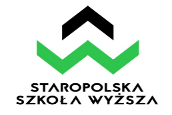 DZIENNICZEK PRAKTYK ZAWODOWYCHZAKŁADANE EFEKTY UCZENIARealizacja praktyk zawodowych wraz z weryfikacją efektów uczenia się……………………………………..				……………………………………    (podpis Opiekuna praktyk z ramienia Instytucji)		                                         (podpis Koordynatora ds. praktyk zawodowych)ImięNazwiskoNumer albumuKierunek studiówMiejsce praktykTermin odbycia praktykOpinia Opiekuna praktyk z ramienia InstytucjiWiedza:Wiedza:P_W01Zna i rozumie możliwości zastosowania wiedzy zdobytej na zajęciach dydaktycznych w kontekście oceny ekonomiki i sposobu oceny organizacji przedsiębiorstw. P_W02Zna i rozumie dokumentację wymaganą na różnych stanowiskach pracy w miejscu odbywania praktyki. P_W03Zna i rozumie organizację pracy podmiotu, w którym odbywa praktykę. Umiejętności:Umiejętności:P_U01Potrafi wykonywać poprawnie czynności wymagane na poszczególnych stanowiskach pracy i poprawnie prowadzić dokumentację. P_U02Potrafi gromadzić i analizować dane dotyczące funkcjonowania przedsiębiorstwa względnie instytucji, w której odbywa praktykę. P_U03Potrafi sporządzić na piśmie analizę zadanego problemu lub zjawiska w przedsiębiorstwie.P_U04Potrafi oceniać procesy zachodzące w przedsiębiorstwie pod katem ich konsekwencji ekonomiczno – finansowych.Kompetencje społeczne:Kompetencje społeczne:P_K01Jest gotów identyfikować i rozstrzygać dylematy związane z wykonywaniem zawodu P_K02Jest gotów współdziałać w grupie w celu realizacji  wyznaczonych priorytetów działalności przedsiębiorstwa.P_K03Jest gotów  wypełniać różne role zawodowe i społeczne.Lp.DataWykonywane czynnościOsiągnięte efekty